Updates and Reminders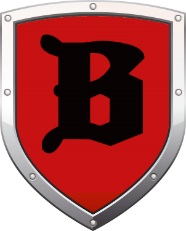 March 22nd 2019